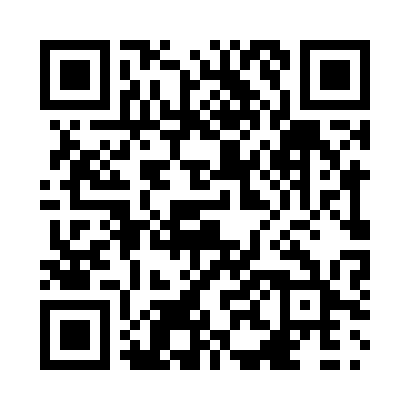 Prayer times for Wellington, British Columbia, CanadaMon 1 Jul 2024 - Wed 31 Jul 2024High Latitude Method: Angle Based RulePrayer Calculation Method: Islamic Society of North AmericaAsar Calculation Method: HanafiPrayer times provided by https://www.salahtimes.comDateDayFajrSunriseDhuhrAsrMaghribIsha1Mon3:185:161:206:519:2511:222Tue3:185:161:206:519:2411:223Wed3:195:171:216:519:2411:224Thu3:195:181:216:519:2311:225Fri3:205:191:216:519:2311:226Sat3:205:191:216:509:2211:227Sun3:215:201:216:509:2211:228Mon3:215:211:216:509:2111:219Tue3:225:221:226:509:2111:2110Wed3:225:231:226:499:2011:2111Thu3:235:241:226:499:1911:2012Fri3:235:251:226:499:1811:2013Sat3:245:261:226:489:1811:2014Sun3:245:271:226:489:1711:1915Mon3:255:281:226:479:1611:1916Tue3:265:291:226:479:1511:1917Wed3:265:301:226:469:1411:1818Thu3:275:311:226:469:1311:1819Fri3:275:331:236:459:1211:1720Sat3:285:341:236:459:1111:1721Sun3:295:351:236:449:1011:1522Mon3:325:361:236:439:0811:1323Tue3:345:381:236:439:0711:1024Wed3:365:391:236:429:0611:0825Thu3:385:401:236:419:0511:0626Fri3:415:411:236:419:0311:0427Sat3:435:431:236:409:0211:0128Sun3:455:441:236:399:0110:5929Mon3:485:451:236:388:5910:5630Tue3:505:471:236:378:5810:5431Wed3:525:481:236:368:5610:52